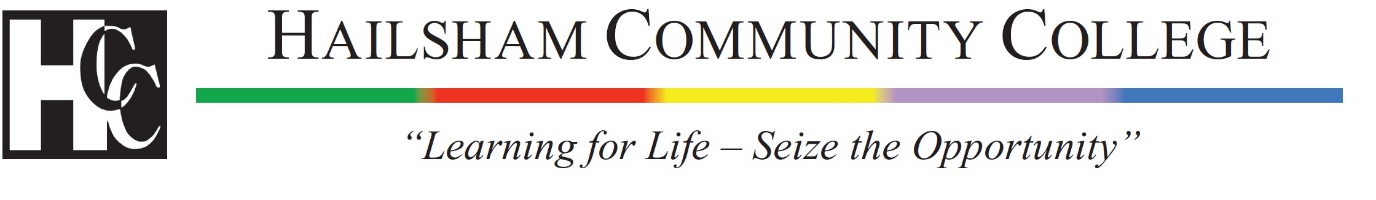 DHPSept 2022Dear Parent/CarerRe	Year 10 Work Experience WeekWe plan for all Year 10 students to undertake a week of Work Experience from Monday 8th - Friday 12th May 2023. This morning your son/daughter has had an assembly to launch this and explain the value of the experience to them. This is an invaluable opportunity for students to improve their communication, teamwork and employability skills and to gain self-confidence within a professional environment; encouraging them to reach for their aspirations.  Each student is asked to provide details of a suitable work placement.East Sussex County Council has strict requirements regarding the suitability of placements.  All employers must have Employers Liability Insurance.  We will contact the employer to confirm the placement and inform them that ESCC will visit to ensure that their insurance policies are in place and to complete a young person’s risk assessment with them.  Without such approval, the placement cannot go ahead.  The College will pay for the checks to be made, however, placements outside of East Sussex will incur a charge for these checks to be completed, and parents will be asked to pay for this.Setting up and checking each placement does take some time, so it is vital that the attached form is returned to the college as soon as possible.  The deadline is Friday 9 December 2022.If you have any questions, please do not hesitate to contact the Careers department. Yours sincerely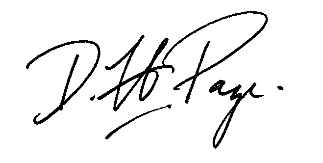 Mr David Page                    Careers Lead              Reply Slip for Year 10 Work ExperienceMonday 8th – Friday 12th May 2023Student’s Name …………………………………………………………  Mentor ……………The contact details for my son/daughter’s work experience placement are as follows:Name of Company ……………………………………………………………………………..Type of Business ……………………………………………………………………………….Address ……………………………………………………………………………………………………………………………………………………………………………………………..…………………………………………………………………………………………………..Phone Number ………………………………………………………………………………….Name and Position in Company ………………………………………………………………..Email …………………………………………………………………………………………...Type of work experience being undertaken ………………………………………………………………………………………………………………………………………………………..I understand that HCC will contact the employer for confirmation and that ESCC will visit to ensure placement providers have Employers Liability Insurance and that the placement will not go ahead if this is not in place.Name of Parent/Carer …………………………………………………………………………..Signature of Parent/Carer …………………………………………………Date ………………Phone Number ………………………………………………………………………………….Email …………………………………………………………………………………………...Please return to Careers Department, upstairs in the LRC by Friday 9 December 2022